3GPP TSG-SA WG4 Meeting #128	S4-241019South Korea, Jeju, 20 – 24 May 2024=========================== CHANGE 1 (all new) ==========================5.X	Key Issue #x: Media delivery over multiple sessions 5.13.1	DescriptionIn XR communication, certain media types, e.g., avatar and associated animation data, can be transmitted over a data channel. At the same time, it may still be possible to have a UE-to-UE voice call, e.g., an MTSI call, as the latency constraints for voice are higher. While SDP procedures take care of grouping appropriate media flows for synchronization and other functionalities within the same session, it needs to be studied how the same can be achieved when related media streams are delivered over different sessions.Other use cases where associated media may be sent over different sessions are teleconferencing applications that allow establishing a voice channel to a UE. The voice in this case maybe over a direct UE-to-UE communication (MTSI call), while other media (e.g., presentations, video) are delivered via a network media function. A high-level illustration is shown in Figure 5.X.1 below. Here the voice is delivered UE-to-UE, and the associated session is shown as Session 3. The video from UE A to UE B is delivered via a network media function over two  sessions, Session 1 and Session 2. Depending on the use case and application requirements, the network media function may apply operations such as upscaling, merging video streams, or animation in case of avatar data.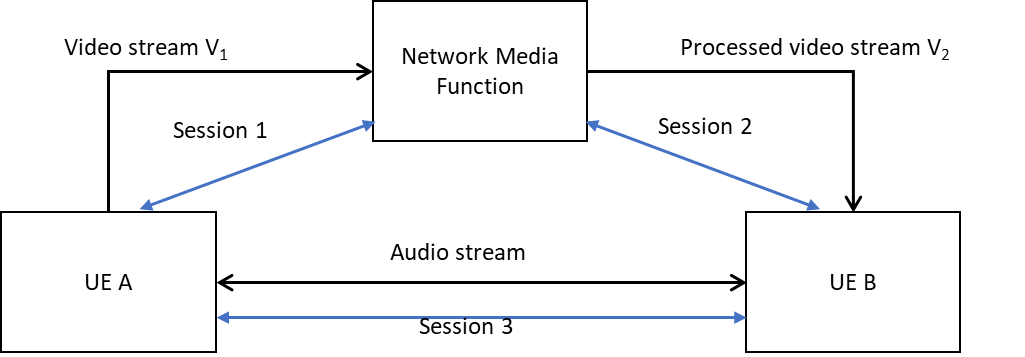 Figure 5.X.1 An example scenario with multiple media sessions. In this key issue, it is proposed to study:Whether it is feasible to have components of an XR call that are sent over different paths, e.g., a UE-to-UE voice channel and a UE-MF-UE or AS/MF-to-UE channel for avatar data (sans audio).How to achieve cross-session referencing for XR media and metadata that are over different sessions that don’t have common endpoints.   CR-Form-v12.0CR-Form-v12.0CR-Form-v12.0CR-Form-v12.0CR-Form-v12.0CR-Form-v12.0CR-Form-v12.0CR-Form-v12.0CR-Form-v12.0PSEUDO CHANGE REQUESTPSEUDO CHANGE REQUESTPSEUDO CHANGE REQUESTPSEUDO CHANGE REQUESTPSEUDO CHANGE REQUESTPSEUDO CHANGE REQUESTPSEUDO CHANGE REQUESTPSEUDO CHANGE REQUESTPSEUDO CHANGE REQUEST26.822CRrev-Current version:For HELP on using this form: comprehensive instructions can be found at 
http://www.3gpp.org/Change-Requests.For HELP on using this form: comprehensive instructions can be found at 
http://www.3gpp.org/Change-Requests.For HELP on using this form: comprehensive instructions can be found at 
http://www.3gpp.org/Change-Requests.For HELP on using this form: comprehensive instructions can be found at 
http://www.3gpp.org/Change-Requests.For HELP on using this form: comprehensive instructions can be found at 
http://www.3gpp.org/Change-Requests.For HELP on using this form: comprehensive instructions can be found at 
http://www.3gpp.org/Change-Requests.For HELP on using this form: comprehensive instructions can be found at 
http://www.3gpp.org/Change-Requests.For HELP on using this form: comprehensive instructions can be found at 
http://www.3gpp.org/Change-Requests.For HELP on using this form: comprehensive instructions can be found at 
http://www.3gpp.org/Change-Requests.Proposed change affects:UICC appsMERadio Access NetworkCore NetworkTitle:	[FS_5G_RTP_Ph2] KI#x on Media delivery over multiple sessions[FS_5G_RTP_Ph2] KI#x on Media delivery over multiple sessions[FS_5G_RTP_Ph2] KI#x on Media delivery over multiple sessions[FS_5G_RTP_Ph2] KI#x on Media delivery over multiple sessions[FS_5G_RTP_Ph2] KI#x on Media delivery over multiple sessions[FS_5G_RTP_Ph2] KI#x on Media delivery over multiple sessions[FS_5G_RTP_Ph2] KI#x on Media delivery over multiple sessions[FS_5G_RTP_Ph2] KI#x on Media delivery over multiple sessions[FS_5G_RTP_Ph2] KI#x on Media delivery over multiple sessions[FS_5G_RTP_Ph2] KI#x on Media delivery over multiple sessionsSource to WG:Nokia CorporationNokia CorporationNokia CorporationNokia CorporationNokia CorporationNokia CorporationNokia CorporationNokia CorporationNokia CorporationNokia CorporationSource to TSG:Work item code:FS_5G_RTP_Ph2FS_5G_RTP_Ph2FS_5G_RTP_Ph2FS_5G_RTP_Ph2FS_5G_RTP_Ph2Date:Date:Date:14/05/2024Category:Release:Release:Release:Rel-19Use one of the following categories:
F  (correction)
A  (mirror corresponding to a change in an earlier release)
B  (addition of feature), 
C  (functional modification of feature)
D  (editorial modification)Detailed explanations of the above categories can
be found in 3GPP TR 21.900.Use one of the following categories:
F  (correction)
A  (mirror corresponding to a change in an earlier release)
B  (addition of feature), 
C  (functional modification of feature)
D  (editorial modification)Detailed explanations of the above categories can
be found in 3GPP TR 21.900.Use one of the following categories:
F  (correction)
A  (mirror corresponding to a change in an earlier release)
B  (addition of feature), 
C  (functional modification of feature)
D  (editorial modification)Detailed explanations of the above categories can
be found in 3GPP TR 21.900.Use one of the following categories:
F  (correction)
A  (mirror corresponding to a change in an earlier release)
B  (addition of feature), 
C  (functional modification of feature)
D  (editorial modification)Detailed explanations of the above categories can
be found in 3GPP TR 21.900.Use one of the following categories:
F  (correction)
A  (mirror corresponding to a change in an earlier release)
B  (addition of feature), 
C  (functional modification of feature)
D  (editorial modification)Detailed explanations of the above categories can
be found in 3GPP TR 21.900.Use one of the following categories:
F  (correction)
A  (mirror corresponding to a change in an earlier release)
B  (addition of feature), 
C  (functional modification of feature)
D  (editorial modification)Detailed explanations of the above categories can
be found in 3GPP TR 21.900.Use one of the following categories:
F  (correction)
A  (mirror corresponding to a change in an earlier release)
B  (addition of feature), 
C  (functional modification of feature)
D  (editorial modification)Detailed explanations of the above categories can
be found in 3GPP TR 21.900.Use one of the following categories:
F  (correction)
A  (mirror corresponding to a change in an earlier release)
B  (addition of feature), 
C  (functional modification of feature)
D  (editorial modification)Detailed explanations of the above categories can
be found in 3GPP TR 21.900.Use one of the following releases:
Rel-10	(Release 10)
Rel-11	(Release 11)
Rel-12	(Release 12)
Rel-13	(Release 13)
Rel-14	(Release 14)
Rel-15	(Release 15)
Rel-16	(Release 16)     Rel-17	(Release 17)     Rel-18	(Release 18)Use one of the following releases:
Rel-10	(Release 10)
Rel-11	(Release 11)
Rel-12	(Release 12)
Rel-13	(Release 13)
Rel-14	(Release 14)
Rel-15	(Release 15)
Rel-16	(Release 16)     Rel-17	(Release 17)     Rel-18	(Release 18)Reason for change:Reason for change:A new key issue is proposed to study media delivery over multiple sessions.A new key issue is proposed to study media delivery over multiple sessions.A new key issue is proposed to study media delivery over multiple sessions.A new key issue is proposed to study media delivery over multiple sessions.A new key issue is proposed to study media delivery over multiple sessions.A new key issue is proposed to study media delivery over multiple sessions.A new key issue is proposed to study media delivery over multiple sessions.A new key issue is proposed to study media delivery over multiple sessions.A new key issue is proposed to study media delivery over multiple sessions.Summary of change:Summary of change:Consequences if not approved:Consequences if not approved:Clauses affected:Clauses affected:YNOther specsOther specs Other core specifications	 Other core specifications	 Other core specifications	 Other core specifications	TS/TR ... CR ... TS/TR ... CR ... TS/TR ... CR ... affected:affected: Test specifications Test specifications Test specifications Test specificationsTS/TR ... CR ... TS/TR ... CR ... TS/TR ... CR ... (show related CRs)(show related CRs) O&M Specifications O&M Specifications O&M Specifications O&M SpecificationsTS/TR ... CR ... TS/TR ... CR ... TS/TR ... CR ... Other comments:Other comments:This CR's revision history:This CR's revision history: